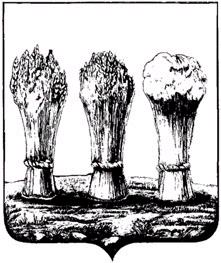 Сводный отчет по проекту нормативно-правового акта«О внесении изменений в постановление администрации города Пензы от 30.10.2014 № 1274 «Об утверждении муниципальной программы города Пензы «Развитие экономики и предпринимательства в городе Пензе на 2015-2020 годы»1) Отчет о проведении оценки регулирующего воздействия проекта постановления администрации города Пензы «О внесении изменений в постановление администрации города Пензы от 30.10.2014 № 1274 «Об утверждении муниципальной программы города Пензы «Развитие экономики и предпринимательства в городе Пензе на 2015-2020 годы»1. Проблемы, на решение которых направлено новое правовое регулирование:- перераспределение расходов бюджета города Пензы.2. Цели нового правового регулирования:- проведение оптимизации расходов бюджета города Пензы.3. Основные группы участников общественных отношений, интересы которых могут быть затронуты новым правовым регулированием – субъекты малого и среднего бизнеса. 4. Риск, связанный с решением выявленной проблемы предложенным способом правового регулирования, отсутствует. Утверждение постановления администрации города Пензы «О внесении изменений в постановление администрации города Пензы от 30.10.2014 № 1274 «Об утверждении муниципальной программы города Пензы «Развитие экономики и предпринимательства в городе Пензе на 2015-2020 годы» будет способствовать экономии бюджетных средств.  5. Возможные издержки и выгоды для субъектов предпринимательской и инвестиционной деятельности от нового правового регулирования – повышение уровня информированности субъектов малого и среднего предпринимательства. 6. Возможные расходы и поступления бюджета города Пензы, связанные с введением нового правового регулирования – отсутствуют. 7.Возможные расходы субъектов предпринимательской и инвестиционной деятельности, связанные с введением нового правового регулирования, отсутствуют. Обучающие семинары с представителями малого и среднего бизнеса на базе городской администрации и администраций районов города Пензы проводятся на бесплатной основе. 8. Альтернативные способы решения выявленной проблемы – участие субъектов малого и среднего бизнеса в мероприятиях по информационной поддержке (семинарах, вебинарах, мастер-классах), организуемых сторонними организациями на платной основе.9. Существующий опыт решения данной или аналогичной проблемы в других муниципальных образованиях   в соседних регионах: - постановление от 19 февраля 2015 года №131 «О внесении изменений в постановление Администрации города Ижевска от 01.10.2014 г. №1085/1  «Об утверждении Муниципальной программы муниципального образования «Город Ижевск» «Развитие субъектов малого и среднего предпринимательства на 2015-2020 годы»; - постановление от 30 сентября 2014 г. №1246 «О внесении изменений в постановление администрации Волгограда от 17 декабря 2013 г. №2034 «Об утверждении муниципальной программы «Поддержка субъектов малого и среднего предпринимательства в Волгограде» на 2014 - 2016 годы»;- постановление от 23.03.2015 №297 «О внесении изменений в муниципальную программу «Развитие и поддержка малого и среднего предпринимательства в Вологодском муниципальном районе на 2015-2017 годы», утвержденную постановлением администрации Вологодского муниципального района № 615 от 28.10.2014».2) Информация об организациях и лицах, извещенных о начале публичных консультаций:14.10.2015 г. глава города Пензы В.Н.Кувайцев, депутат Пензенской городской Думы Стрельников А.А., уполномоченный по защите прав предпринимателей в Пензенской области Кузахметов К. Ф., председатель правления Пензенской общественной организации «Союз Предпринимателей» Маранова Е.В., заместитель сопредседателей совета по инвестиционному развитию и предпринимательства г. Пензы Волков Н.С. были извещены о начале проведения публичных консультаций по проекту нормативно-правового акта «О внесении изменений в постановление администрации города Пензы от 30.10.2014 №1274 «Об утверждении муниципальной программы города Пензы «Развитие экономики и предпринимательства в городе Пензе на 2015-2020 годы».                                     3) Справка о проведении публичных консультаций:С 14.10.2015 г. по 28.10.2015 г. состоялись публичные консультации. По итогам окончания публичных консультаций предложений по проекту нормативно-правового акта «О внесении изменений в постановление администрации города Пензы от 30.10.2014 №1274 «Об утверждении муниципальной программы города Пензы «Развитие экономики и предпринимательства в городе Пензе на 2015-2020 годы» не поступило.И.о. начальника Управления                                                         О.В.ЖовтякВолчкова И.Ф.68-69-80